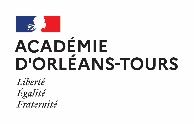 Demande d’inscription Lycéens et création contemporaine - 2023-2024 A retourner jusqu’au 15 septembre 2023 -18h - à daac@ac-orleans-tours.frRetourner le formulaire sous forme dactylographiéeLa réponse sera donnée dans la semaine qui suivra.NB : toutes les réservations des places sont effectuées directement par la Daac après acceptation des dossiers.Nom et adresse de l’établissement :Nom et discipline des professeurs impliqués :Si vous participez pour la première fois au dispositif, cochez ici 	☐Adresse électronique académique  des professeurs à former :Classe inscrite (niveau et section) : Effectif global de la classe :Mention du parcours élaboré (en raison du nombre limité de places pour certaines représentations il est obligatoire d’intégrer cinq spectacles par ordre de préférence) :Transports (si indispensables) :          oui  ☐                                   non  ☐Si oui,:             ☐  trois allers-retours prévus (Action complémentaire incluse)               ☐  quatre allers- retours (Action complémentaire différée)Pour faciliter les démarches, n’oubliez pas de communiquer une copie de cette fiche au gestionnaire de l’établissement. Devis du transporteur à adresser conjointement à la demande d’inscription (deux devis sont attendus).                                                                           Visa du ProviseurTitre du spectacleDate choisieStructure partenaire12345